Телефоны "горячей линии" и адреса электронных приемных по вопросам незаконного сбора денежных средствТелефоны «горячей линии» департамента образования, МКУ "УДОУ" по приему обращений граждан о незаконных сборах денежных средств с родителей (законных представителей)ЛТелефон региональной «горячей линии» по вопросам незаконных сборов денежных средств в общеобразовательных организациях Ссылка на телефон горячей линии ДОиМП ХМАО - Югры. Электронные приемные (правоохранительные и контрольно-надзорные органы) по вопросам незаконного сбора денежных средств:Адреса электронных приемных, в которые можно обращаться по вопросам незаконных сборов денежных средств в общеобразовательных учреждениях: - департамент образования Администрации города (написать письмо / задать вопрос директору)Прокуратура города Сургута,Прокуратура Ханты-Мансийского автономного округа – Югры - Служба по контролю и надзору в сфере образования Ханты-Мансийского автономного округа – Югры https://obrnadzor.admhmao.ru/Служба по контролю и надзору в сфере образования Ханты-Мансийского автономного округа – Югры https://obrnadzor.admhmao.ru/Управление МВД России по г. Сургуту (написать письмо / задать вопрос)Перечень услуг, оказываемых МБДОУ №45 "Волчок" бесплатно в рамках реализации образовательных программ в соответствии с ФГОС: Реализация основной образовательной программы дошкольного образования в соответствии с ФГОС дошкольного образования, утвержденным приказом Министерства образования и науки Российской Федерации от 17.10.2013 № 1155;Нормативно-правовые акты по антикоррупционной политикеКонвенция ООН против коррупцииФедеральный закон от 25.12.2008 N 273-ФЗ (ред. от 06.03.2022) "О противодействии коррупции"Федеральный закон от 17 июля 2009 г. N 172-ФЗ "Об антикоррупционной экспертизе нормативных правовых актов и проектов нормативных правовых актов"Указ Президента РФ от 19.05.2008 № 815 "О мерах по противодействию коррупции"Указ Президента РФ от 8 июля 2013 г. N 613"Вопросы противодействия коррупции"Письмо Минобрнауки России от 09.09.2015 N ВК-2227/08 "О недопущении незаконных сборов денежных средств"ЗАКОН ХАНТЫ-МАНСИЙСКОГО АВТОНОМНОГО ОКРУГА - ЮГРЫ ОТ 25 СЕНТЯБРЯ 2008 ГОДА № 86-ОЗ «О МЕРАХ ПО ПРОТИВОДЕЙСТВИЮ КОРРУПЦИИ В ХАНТЫ-МАНСИЙСКОМ АВТОНОМНОМ ОКРУГЕ – ЮГРЕ»Горячая линия МБДОУ № 45 "Волчок" По вопросам незаконного сбора денежных средств«ГОРЯЧАЯ ЛИНИЯ» В МБДОУ № 45 «ВОЛЧОК»ПО ВОПРОСАМ НЕЗАКОННОГО СБОРА ДЕНЕЖНЫХ СРЕДСТВУВАЖАЕМЫЕ РОДИТЕЛИ!Если Вы стали свидетелями сбора енежных средств сотрудниками детского сада, просим Вас уведомить о данном факте, позвонив в «Горячую линию» МБДОУ №45 «Волчок» по вопросам незаконных сборов денежных средств: В дошкольном учреждении работает телефон горячей линии – 8 (3462) 58-38-58, 8 (3462) 58-38-58, 8 (3462) 58-38-34, 8 (3462) 58-38-34Ответственный за приём звонков - Кренева Наталья Петровна, заместитель заведующего по учебно-воспитательной работе МБДОУ № 45 «Волчок» п/пФамилия, имя, отчествоДолжность специалистовТелефоны1.Гарипова Светлана БорисовнаЗаведующий8 (3462)58-38-58 
             58-38-34ds45@admsurgut.ru
2.Кренева Наталья ПетровнаЗаместитель заведующего по УВР8 (3462) 58-38-34ds45@admsurgut.ru3.Галь Яна ВладимировнаЗаместитель заведующего по УВР8 (3462) 58-38-38
ds45@admsurgut.ru4.Сергеева Елена Юрьевна Заместитель заведующего по АХР8(3462) 58-38-35ds45@admsurgut.ruп/пФамилия, имя, отчествоДолжность Телефоны1.Хотмирова Анна ИвановнаЗаместитель директора 8 (3462) 52-53-22hai@admsurgut.ru 2.Соловей Лилия ГригорьевнаЗаместитель директора 8 (3462) 52-53-46solovey_lg@admsurgut.ru3.Кадырова Елена ПетровнаДиректор МКУ "Управление дошкольными образовательными учреждениями"8(3462)52-26-01
Kep@admsurgut.ru№фамилия, имя, отчествоДолжность специалистателефоны1.Цулая Лариса ВладимировнаНачальник отдела общего образования 8 (3467) 38-80-96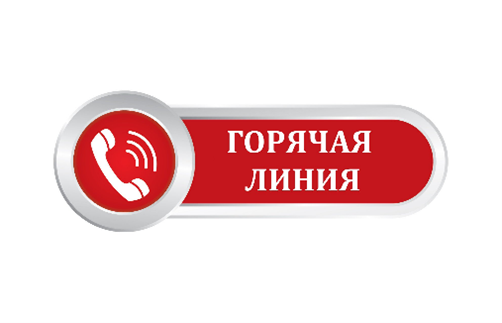 Гарипова Светлана Борисовна, заведующий МБДОУ № 45 «Волчок»58-38-58Кренева Наталья Петровна, заместитель заведующего по учебно-воспитательной работе МБДОУ № 45 «Волчок»58-38-34Галь Яна Владимировна, заместитель заведующего по учебно-воспитательной работе МБДОУ № 45 «Волчок»58-38-38Сергеева Елена Юрьевна, заместитель заведующего по административно-хозяйственной работе МБДОУ № 45 «Волчок»58-38-35